　　～アイシングクッキーづくり講座～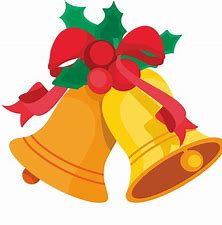 お子さまも大人もワクワク♫　　　　 世界にひとつのオリジナル☆クリスマス　　　　　　　　　楽しい時間を過ごしましょう♪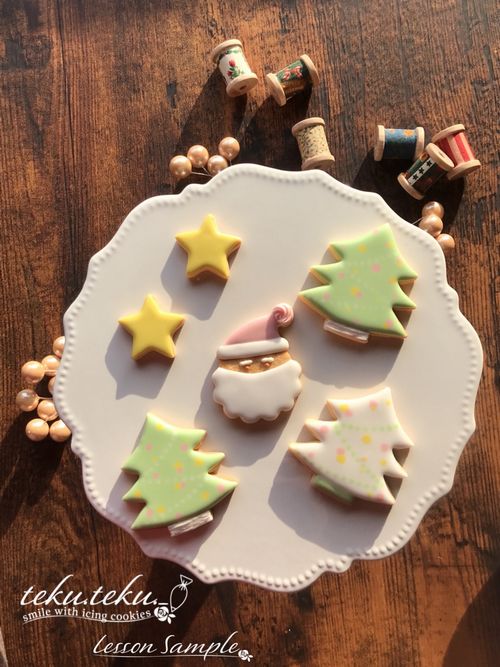 アイシングクッキーって聞いたことありますか？どんなもの？焼いたクッキーの表面に、お砂糖と卵白を混ぜ着色したアイシングクリームで塗り絵のようにデコレーションします。
乾燥したらお砂糖が固まって『見て楽しく・食べて美味しい』クッキーです。※画像はイメージです、当日のお作りいただく作品とは異なります。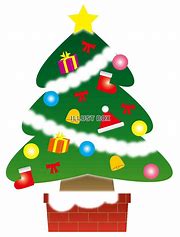 【日　時】　令和2年12月19日（土）【時　間】　10：00-12：00（開始10分前までにお越しください）【対　象】　どなた様でも【受講料】 2,000円（受講料・材料費・お持ち帰り用お箱込み）【お持物】　ウェットティッシュ・ハンドタオル・エプロン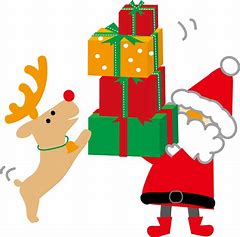 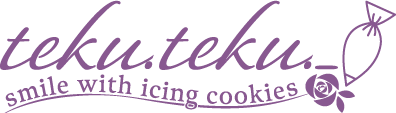 【講　師】　　　　　　　　　　　　      　アイシングクッキー教室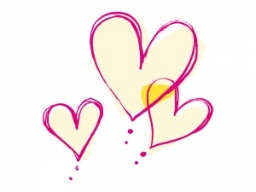 講師 ｔａｍａｍｉ♡JSA日本サロネーゼ協会認定校アイシングクッキー認定講師【お申込み・お問合わせ先】　11月15日（日）より受講料（2,000円）を添えてサンライフ防府（☎25-0333）までお申込みください。